SpR Rolling Rota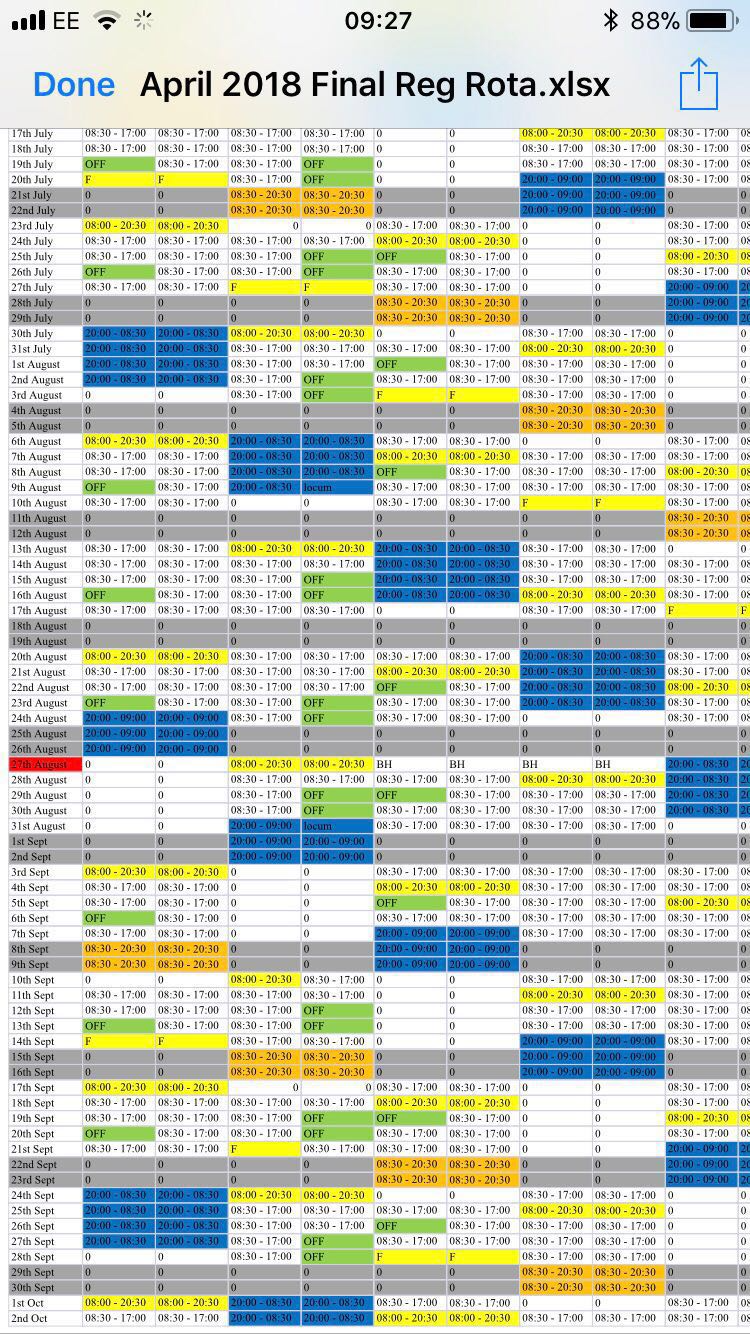 